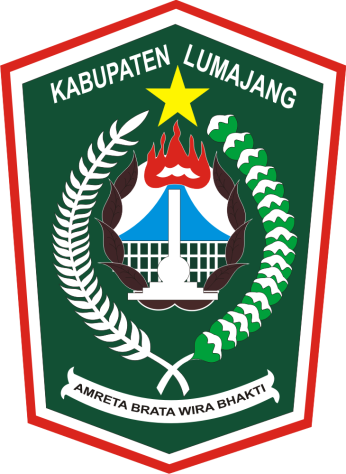 LAPORAN LAYANAN INFORMASI Dalam Rangka Monitoring dan Evaluasi PPID Pembantu Tahun 2018Pemerintah Kabupaten LumajangOleh :PPID PEMBANTU  : ALAMAT 		   : TELP.			   : 				FAX. 	: ..................................EMAIL PPID		   : PETUGAS (No HP)	   : 2018INSTRUMEN MONITORING DAN EVALUASI MEJA LAYANANMEJA LAYANAN INFORMASIRUANG PPID1111PAPAN NAMA PPID DI LUAR RUANGANPAPAN NAMA PPID DI DALAM RUANGANSTRUKTUR PPID DI TEMBOKFASILITAS LAIN DI RUANG PPIDDOKUMEN LAYANAN INFORMASI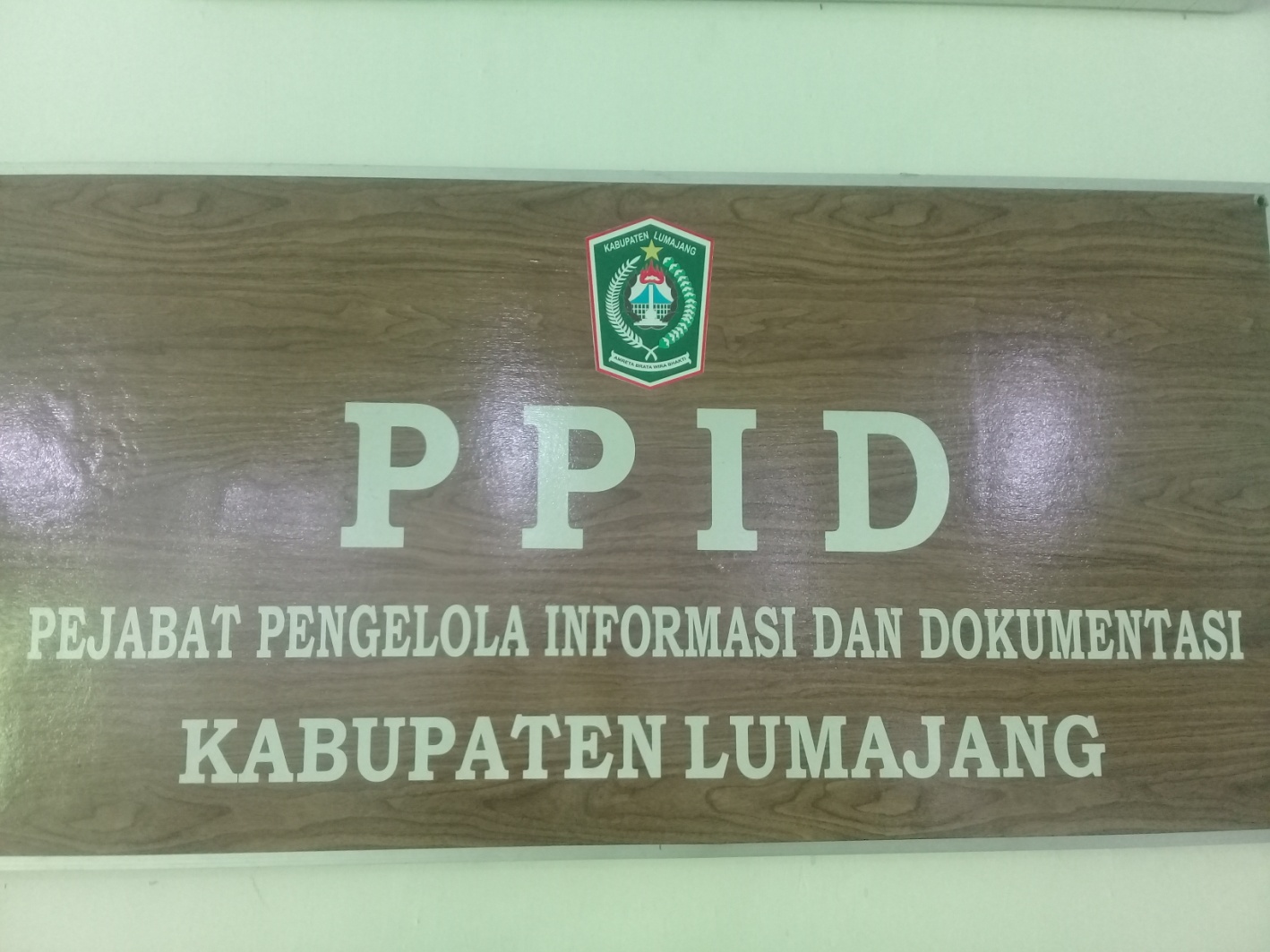 SK PPID				 Ada, Tahun 2017         	  Tidak Ada Struktur PPID			 Ada				  Tidak AdaFormulir Layanan Informasi		 Ada				  Tidak AdaDaftar Informasi Publik		 Ada				  Tidak AdaLaporan Tahunan PPID		 Ada				  Tidak AdaBuku Reg Permohonan Informasi	 Ada				  Tidak AdaAlur layanan Informasi		 Ada				  Tidak AdaJam Layanan Informasi		 Ada				  Tidak AdaPapan Pengumuman		 Ada				  Tidak AdaTelpon				 Ada				  Tidak AdaLAPORAN LAYANAN INFORMASI**Diisi dengan angkaINSTRUMEN MONITORING DAN EVALUASI WEBSITEALAMAT WEBSITE RESMI BADAN PUBLIK : KONTEN PPIDTAHUNPERMOHONAN INFORMASIDIPENUHIMASUK TAHAP KEBERATANMASUK TAHAP SENGKETA DI    K IMASUK TAHAP BANDINGMEMATUHI/ MELAKSANAKAN PUTUSAN K I201620172018NoKontenDasar HukumDeskripsiSkorBobotSkor akhirINFORMASI TERKAIT BADAN PUBLIK 1Informasi mengenai kedudukan, domisili, beserta alamat lengkap dan kontakpasal 11 huruf a angka 1 Perki SLIPKonten ini diwakili dengan informasi mengenai kedudukan kantor alamat kantor, no telepon yang disediakan untuk layanan masyarakat.link dan Screen capture link dan Screen capturelink dan Screen capturelink dan Screen capturelink dan Screen capture2Informasi mengenai maksud dan tujuan, tugas dan fungsi Badan Publikpasal 11 huruf a angka 1 Perki SLIPKonten ini diwakili dengan informasi-informasi tersebut yang bersumber dari peraturan perundang-undangan atau akta pendirian yang mendasari pembentukan badan publik.link dan Screen capture link dan Screen capture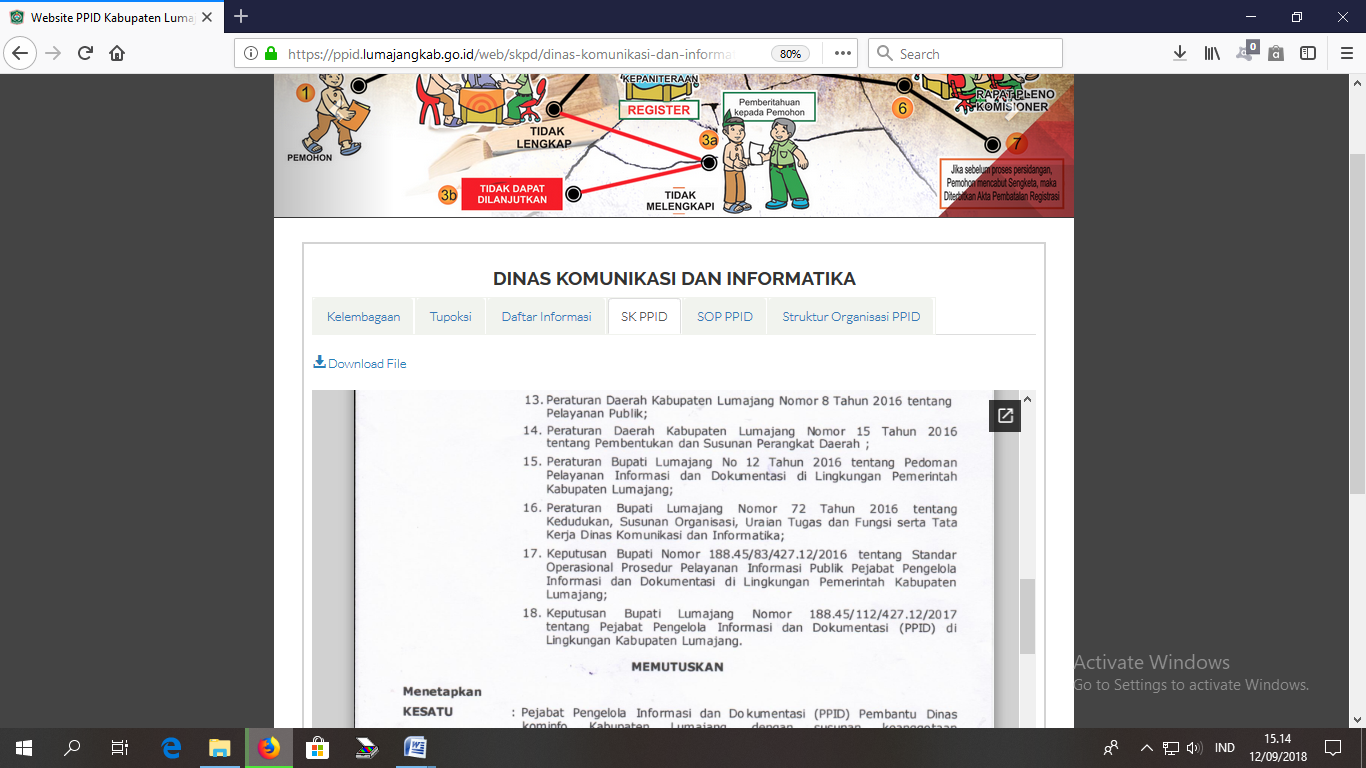 link dan Screen capturelink dan Screen capturelink dan Screen capture3Struktur Organisasi beserta profil singkat Pejabat Strukturalpasal 11 huruf a angka 2 Perki SLIPkonten ini diwakili dengan informasi mengenai, struktur organisasi dan profil pejabat.link dan Screen capture link dan Screen capturelink dan Screen capturelink dan Screen capturelink dan Screen capture4Informasi tentang gambaran masing-masing satkerpasal 11 huruf a angka 2 Perki SLIPkonten ini diwakili dengan informasi mengenai satuan kerja beserta uraian tugas dan fungsi dan unit pelayanan teknis dibawahnya.link dan Screen capture link dan Screen capturelink dan Screen capturelink dan Screen capturelink dan Screen capture5Informasi tentang peraturan,keputusan, dan/atau kebijakan yang dikeluarkan oleh Badan Publik  pasal 11 huruf fPerki SLIPInformasi ini diwakili oleh : 1) daftar peraturan perundang-undangan dan keputusan yang berdampak pada masyarakat yang dikeluarkan oleh badan publik; 2) salinan peraturan perundang-undangan dan keputusan yang berdampak kepada masyarakat yang dikeluarkan oleh badan publik. Baik yang masih berupa rancangan dan/atau yang telah disahkan. link dan Screen capture link dan Screen capturelink dan Screen capturelink dan Screen capturelink dan Screen captureINFORMASI MENGENAI KEGIATAN DAN KINERJA BADAN PUBLIK6Ringkasan Informasi tentang Program dan/atau kegiatan yang sedang dijalankan dalam lingkup badan publik pasal 11 huruf b Perki SLIP (tidak termasuk angka 7, 8 dan 9)Konten tersebut dapat diwakili oleh : ringkasan table yang memuat : 1) nama program dan kegiatan; 2) penanggung jawab; 3) kontak; 4) besaran anggaran yang bersumber dari  ringkasan DIPA dan/atau RKA-KL. link dan Screen capture link dan Screen capturelink dan Screen capturelink dan Screen capturelink dan Screen capture7Ringkasan informasi tentang Kinerja dalam lingkup badan publik pasal 11 huruf c Perki SLIP KIPInformasi ini diwakili dengan table berupa rencana kinerja tahunan (RKT) dan capaiannya pada tahun lalu dan RKT pada tahun berjalan.link dan Screen capture link dan Screen capturelink dan Screen capturelink dan Screen capturelink dan Screen capture8Ringkasan laporan akses Informasi publik Pasal 11 huruf e Perki SLIPKonten tersebut dapat diwakili oleh ringkasan laporan akses informasi publik yang memuat : a)jumlah permohonan informasi publik yang diterima; b) Waktu yang diperlukan dalam memenuhi setiap permohonan informasi publik; c) Jumlah permohonan informasi publik yang dikabulkan baik sebagian/seluruhnya dan permohonan informasi publik yang ditolak; d) Alasan penolakan permohonan informasi publik.link dan Screen capture 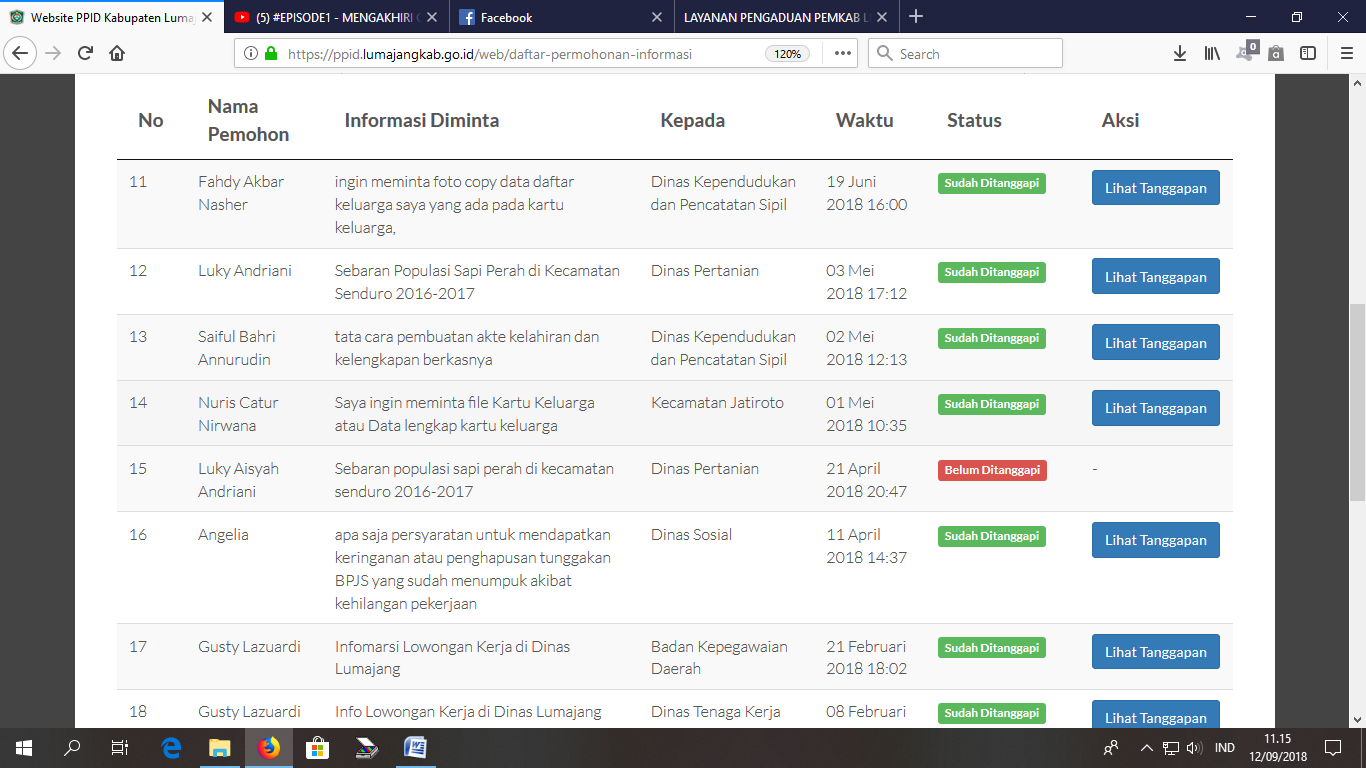 link dan Screen capturelink dan Screen capturelink dan Screen capturelink dan Screen captureINFORMASI MENGENAI LAPORAN KEUANGAN9Informasi rencana dan laporan realisasi anggaran Pasal 11 huruf d Perki SLIPKonten ini diwakili oleh informasi mengenai rencana kerja anggaran dan realisasi yang dapat bersumber dari RKA-KL dan laporan realisasi anggaran.link dan Screen capture link dan Screen capturelink dan Screen capturelink dan Screen capturelink dan Screen capture10Informasi Neraca Pasal 11 huruf d Perki SLIPKonten ini diperoleh dari laporan neraca tahunan badan publiklink dan Screen capture link dan Screen capturelink dan Screen capturelink dan Screen capturelink dan Screen capture11Informasi Laporan Arus kas dan catatan atas laporan keuangan Pasal 11 huruf d UU KIPKonten ini diperoleh dari laporan arus kas tahunan badan publiklink dan Screen capture link dan Screen capturelink dan Screen capturelink dan Screen capturelink dan Screen capture12Informasi daftar investasi dan aset (administrasi barang milik negara)Pasal 11 huruf d Perki SLIPKonten ini diwakili oleh tabel yang berisi daftar investasi dan aset beserta nominal masing-masing pada tahun lalu.link dan Screen capturelink dan Screen capturelink dan Screen capturelink dan Screen capturelink dan Screen captureINFORMASI LAIN YANG DIATUR DALAM PERATURAN PERUNDANG-UNDANGAN13Pengadaan barang dan jasaPasal 11 huruf I Perki SLIPKonten ini berisi informasi mengenai rencana pengadaan barang dan jasa serta realisasi sesuai dengan ketentuan peraturan perundang-undangan yang mengatur mengenai pengadaan barang dan jasalink dan Screen capture link dan Screen capturelink dan Screen capturelink dan Screen capturelink dan Screen capture14Informasi tentang hak dan tata cara memperoleh informasi publik, serta tata cara pengajuan keberatan serta proses penyelesaian sengketa informasi Publik berikut pihak-pihak yang bertanggungjawab yang dapat dihubungiPasal 11 huruf g Perki SLIPInformasi ini dapat berupa gambar diagram alur layanan informasi publik berdasar ketentuan UU KIP link dan Screen capture link dan Screen capturelink dan Screen capturelink dan Screen capturelink dan Screen captureTotal nilai NOKONTENLINK DAN SCREEN CAPTURENILAI15SK Pembentukan PPIDlink dan Screen capture16Informasi Mengenai Struktur PPIDlink dan Screen capture17SOP Layanan Informasi Publiklink dan Screen capture